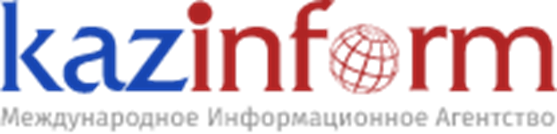 Создана дорожная карта по восстановлению финансово-экономической стабильности «Казводхоза»Автор:  Арайлым Мұрат12 Мая 2023,     https://www.inform.kz/ru/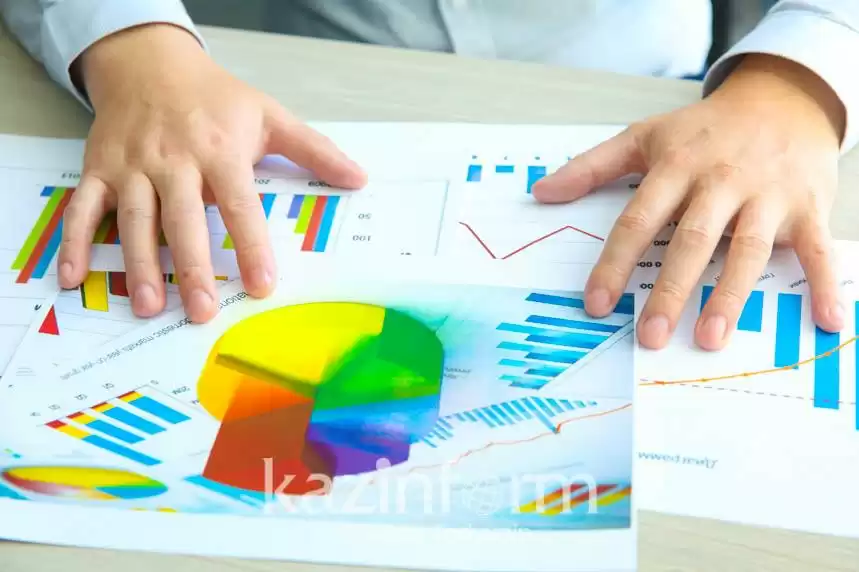 АСТАНА. КАЗИНФОРМ – Руководством «Казводхоза» проводится работа по оздоровлению и трансформации предприятия, по восстановлению финансово-экономической стабильности. Об этом заявила и.о. генерального директора предприятия Асель Абильева, передает корреспондент МИА «Казинформ».«Создана дорожная карта по оздоровлению всего предприятия, по восстановлению финансово-экономической стабильности, чтобы в дальнейшем мы могли обеспечивать финансами сами себя, чтобы не просили у бюджета средства. Для этого нам нужно сделать полный мониторинг наших водохозяйственных объектов, ревизию на эффективную целесообразность. Например, мы отремонтировали канал, и он должен дальше работать и приносить пользу сельхозработникам. Для этого проводится большая работа по оздоровлению и трансформации предприятия», - сказала на брифинге Асель Абильева.Еще одна проблема, которую поднял глава группы «Водные ресурсы» офиса цифровой трансформации Минэкологии Каирбек Сисембин, – наличная оплата за тарифы.«У нас по сей день прием оплаты за воду производится частично в наличном режиме. Хотелось бы перейти полностью на безналичный расчет во избежание теневого оборота денежных средств. Сейчас работаем над тем, чтобы уйти от наличной оплаты. Хотим пересмотреть все реализуемые проекты», - добавил Каирбек Сисембин.Напомним, на совещании по вопросам социально-экономического развития Глава государства Касым-Жомарт Токаев поручил переформатировать «Казводхоз».Долги «Казводхоза» перед международными финансовыми организациями превышают 100 млрд тенгеАвтор:  Арайлым Мұрат12 Мая 2023, АСТАНА. КАЗИНФОРМ – Долги «Казводхоза» перед международными финансовыми организациями превышают 100 млрд тенге. Однако на предприятии готовы отказаться от этих займов, провести ревизию объектов, куда были направлены эти средства, передает корреспондент МИА «Казинформ».«Львиную долю нынешних затрат предприятия составляют международные финансовые займы в сумме более 100 млрд тенге. Сумма предусмотрена для восстановления наших каналов. Но мы сейчас изучаем, что нужно пересмотреть, чтобы уменьшить ту заявку. Скорее всего будем проводить переговоры с международными финансовыми организациями. Мы хотим отказаться от займов, так как собственными силами мы можем всю ту же работу проделать. Эти средства мы брали на ремонт каналов. Сам весь этот займ ошибочный. Мы делаем ревизию всех объектов, на которые были направлены эти средства», - сказал на брифинге руководитель группы «Водные ресурсы» офиса цифровой трансформации Минэкологии Каирбек Сисембин.И.о. генерального директора «Казводхоза» Асель Абильева объяснила, что были привлечены займовые средства Европейского банка развития и Исламского банка развития.«Идет неосвоение займовых средств. Причина – некорректно были взяты ПСД на восстановление агрегационных сетей. Займы брали с 2017 года под госгарантию на реконструкцию водохозяйственных и гидромелиоративных систем четырех областей: Актюбинской, Жамбылской, Туркестанской и Алматинской. На реализацию проектов Евразийским банком развития было выделено 60,9 миллиардов тенге. Исламский банк развития выделил на проект восстановления ирригации и дренажа 53,2 миллиарда тенге», - пояснила Асель Абильева.По словам руководителя группы «Водные ресурсы» офиса цифровой трансформации Минэкологии Каирбека Сисембина, уже использованы 40% займов.«Если сейчас остановить, мы не упадем в долговую яму. У нас есть программа - оплата через тарифы. Единый тариф, оплата производится за счет денежных средств, которые мы получаем от фермеров. Где-то до сих пор платят наличными. Сейчас работаем над тем, чтобы уйти от наличной оплаты. Хотим пересмотреть все реализуемые проекты», - добавил он.Казводхоз проводит ревизию всех водохозяйственных объектовАвтор:  Арайлым Мұрат12 Мая 2023, 17:56АСТАНА. КАЗИНФОРМ – Казводхоз проводит ревизию всех водохозяйственных объектов на предмет их состояния для дальнейшей подачи воды. Об этом заявила и.о. генерального директора РГП на ПХВ «Казводхоз» Асель Абильева, передает корреспондент МИА «Казинформ».«В настоящее время на балансе «Казводхоз» имеется 5880 гидротехнических сооружений. 87 водохранилищ, гидроузлов, плотин входят в этот состав. На сегодняшний день водохранилища, гидроузлы находятся в неудовлетворительном состоянии. Необходима реконструкция, восстановление этих каналов для подачи питьевой, поливной воды. Также мы сейчас проводим ревизию всех водохозяйственных объектов на предмет их состояния для дальнейшей подачи воды», - сказала на брифинге и.о. главы Казводхоз Асель Абильева.Спикер также подробно рассказала о развитии водохозяйственного комплекса. В частности, были даны поручения по увеличению орашаемых земель.«Во исполнение данного поручения в целях снижения нагрузки на республиканский бюджет были приняты обязательства, займы от международных финансовых организаций - Европейского банка развития и Исламского банка развития - на восстановление ирегационных сетей 4 областей республики: Актюбинской, Алматинской, Жамбылской, Туркестанской. Учитывая, что предварительные расчеты показали существенный рост тарифов в вышеуказанных регионах, было принято решение по объединению тарифных смет всех филиалов предприятий. Был утвержден единый тариф по группам потребителей, позволяющий осуществить возврат заемных средств за счет их дохода», - отметила Асель Абильева.Также с 2024 года предприятие устанавливает новый тариф на подачу воды. На предприятии рассчитывают, что средний тариф на подачу воды составит 3,8 тенге за кубометр воды, а для сельхозпроизводителей – 1.8 тенге.